CanadaCanadaCanadaCanadaSeptember 2027September 2027September 2027September 2027MondayTuesdayWednesdayThursdayFridaySaturdaySunday123456789101112Labour Day131415161718192021222324252627282930National Day for Truth and ReconciliationNOTES: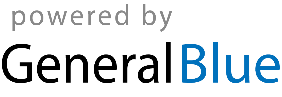 